REPUBLIKA HRVATSKA 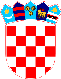 VUKOVARSKO SRIJEMSKA ŽUPANIJA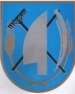 OPĆINA TOVARNIKOPĆINSKI NAČELNIKKLASA: 024-03/22-01/48URBROJ: 2196-28-02-22-1Tovarnik, 12.08.2022.  Na temelju članka 113. Zakona o gospodarenju otpadom (NN 84/219) a i vezi s člankom 31. Statuta Općine Tovarnik („Službeni vjesnik“  Vukovarsko-srijemske županije, broj 3/22) Općinsko vijeće Općine Tovarnik na 11.  sjednici, održanoj 12. kolovoza 2022. godine, donosiO D L U K Uo sprječavanju protuzakonitog odbacivanja otpada i mjerama za uklanjanje protuzakonito odbačenog otpada na području Općine Tovarnik Članak 1.Ovom Odlukom određuju se mjere za sprječavanje protuzakonitog odbacivanja otpada i mjere za uklanjanje protuzakonito odbačenog otpada u okoliš na području Općine Tovarnik, naselja Tovarnik i IlačaČlanak 2. Protuzakonito odbačenim otpadom, u smislu ove Odluke je svako ostavljanje, napuštanje, odbacivanje ili odlaganje otpada izvan lokacije gospodarenja otpadom i ne odnosi se na mjesto primopredaje otpada u sklopu javne usluge sakupljanja komunalnog otpada. Članak 3.Mjere za sprječavanje protuzakonitog odbacivanja otpada su:- uspostava sustava za zaprimanje obavijesti o protuzakonito odbačenom otpadu,- postavljanje znakova upozorenja o zabrani odbacivanja otpada na lokacijama Općine   Tovarnik za koje komunalni redar utvrdi da na njima postoji opasnost za odbacivanje otpada,- provođenje stalnog terenskog nadzora komunalnog redara radi utvrđivanja postojanja protuzakonito odbačenog otpada,- uspostava sustava informatičkog evidentiranja lokacija protuzakonito odbačenog otpada na području Općine Tovarnik,-  javno dostupne informacije o pravilnom načinu zbrinjavanja svih vrsta otpada na web stranici Općine Tovarnik www.opcina-tovarnik.hr, a posebice o načinu zbrinjavanja: krupnog (glomaznog) otpada, električnog i elektroničkog otpada, problematičnog otpada, građevinskog otpada, automobilskih guma, biootpada i komunalnog otpada, sa naznakom telefonskih brojeva tvrtke Eko-flor plus d.o.o. i Reciklažnog dvorišta Tovarnik na kojima se mogu dobiti sve informacije o pravilnom zbrinjavanju svih vrsta otpada, te sa naznakom prekršajnih kazni za slučajeve protuzakonitog odbacivanja otpada u okoliš.Članak 4.(1) Općina Tovarnik uspostaviti će sustav za zaprimanje obavijesti o protuzakonito odbačenom otpadu. (2) Obavijest o protuzakonito odbačenom otpadu moći će se dostavljati na popunjenom obrascu na adresu elektroničke pošte pisarnica@opcina-tovarnik.hr, osobno predajom popunjenog obrasca u pisarnici Općine Tovarnik ili putem pošte Općina Tovarnik, A.G.Matoša 2, Tovarnik.(3) Obrazac prijave o protuzakonito odloženom otpadu može se preuzeti na internetskoj stranici Općine Tovarnik ili u pisarnici Općine Tovarnik.(4) Obaviješću o protuzakonito odbačenom otpadu smatrati će se i svi drugi oblici dojava i obavijesti.Članak 5.(1) Komunalni redar ovlašten je utvrditi identitet fizičke osobe počinitelja odbacivanja otpada uvidom u osobni identifikacijski dokument ili na drugi odgovarajući način.(2) Fizička osoba počinitelj odbacivanja otpada dužna je na zahtjev predočiti na uvid komunalnom redaru osobni identifikacijski dokument radi utvrđivanja identiteta počinitelja odbacivanja otpada.(3) Ako fizička osoba počinitelj odbacivanja otpada na zahtjev komunalnog redara ne predoči na uvid osobni identifikacijski dokument radi provjere identiteta, komunalni redar je ovlašten zatražiti pružanje pomoći od djelatnika ministarstva nadležnog za unutarnje poslove radi utvrđivanja identiteta počinitelja odbacivanja otpada. (4) Ako komunalni redar utvrdi postojanje opravdane sumnje da je opasni ili drugi otpad odbačen na nekretnini čiji vlasnik, odnosno posjednik, ako vlasnik nekretnine nije poznat, odnosno osoba koja, sukladno posebnom propisu, upravlja određenim područjem (dobrom), ne dopušta pristup radi utvrđivanja činjeničnog stanja u svezi odbačenog otpada, komunalni redar ovlašten je zatražiti nalog suda i asistenciju djelatnika ministarstva nadležnog za unutarnje poslove radi pristupa na nekretninu u svrhu utvrđivanja činjenica.Članak 6.(1) Komunalni redar naređuje uklanjanje otpada osobi koja je protuzakonito uskladištila, ostavila, odbacila i/ili odložila otpad.(2) Ako osoba koja je protuzakonito uskladištila, ostavila, odbacila i/ili odložila otpad nepoznata, komunalni redar rješenjem naređuje uklanjanje otpada vlasniku nekretnine na kojoj je protuzakonito uskladišten, ostavljen, odbačen i/ili odložen otpad ili posjedniku nekretnine ako vlasnik nekretnine nije poznat ili osobi koja sukladno posebnim propisima upravlja određenim područjem (dobrom), ako je otpad odložen na tom području (dobru) ili osobi koju je zatekao da odbacuje otpad izvan lokacije gospodarenja otpadom ili osobi za koju se može dokazati da je otpad odbacila izvan lokacije gospodarenja otpadom.(3) Rješenjem iz stavka 1. i 2. ovog članka određuje se: lokacija odbačenog otpada, procijenjena količina odbačenog otpada u m³, obveznik uklanjanja otpada te obveze obveznika da otpad ukloni predajom tog otpada osobi za gospodarenje tom vrstom otpada u roku koji ne može biti duži od šest mjeseci od dana zaprimanja rješenja.(4) Protiv rješenja iz stavka 1. ovog članka može se izjaviti žalba nadležnom Upravnom odjelu Vukovarsko- srijemske županije.(5) Ako se obveznik uklanjanja otpada ne može utvrditi ili ako komunalni redar utvrdi da obveza utvrđena stavkom 1. ovog članka nije izvršena u određenom roku, Općina Tovarnik je dužna o svojem trošku osigurati uklanjanje tog otpada predajom ovlaštenoj osobi za gospodarenje tom vrstom otpada.(6) Općina Tovarnik ima pravo na naknadu troškova uklanjanja otpada od obveznika uklanjana otpada ako je on poznat.Članak 7.Mjere i postupci za uklanjanje protuzakonito odloženog otpada na javnim površinama kojima upravlja Općina Tovarnik ili na drugim nekretninama u vlasništvu Općine Tovarnik, propisani su Odlukom o komunalnom redu Općine Tovarnik.          Članak 8. Općina Tovarnik je dužna osigurati podatke o protuzakonito odbačenom otpadu te ih po potrebi unositi u mrežnu aplikaciju sustava evidentiranja koju vodi nadležno tijelo.Članak 9.Stupanjem na snagu ove Odluke, prestaje važenje Odluke o mjerama za sprječavanje nepropisnog odbacivanja otpada i mjerama za uklanjanje otpada odbačenog u okoliš na području Općine Tovarnik („Službeni vjesnik“ Vukovarsko – srijemske županije, br. 01/19.)Članak 10.Ova Odluka stupa na snagu osmog dana od dana objave u „Službenom vjesniku“ Vukovarsko - srijemske županije.	PREDSJEDNIK OPĆINSKOG VIJEĆADubravko Blašković 